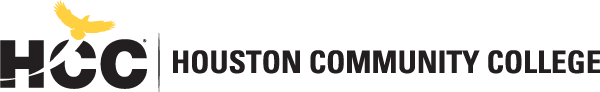 Division of Social and Behavioral Sciences Sociology DepartmentSOCI 1301: Introduction to Sociology | Lecture | 24038Spring 2022 | 16 Weeks (1-24-2022 to 7-12-2022) Online | HCCS Online/Face to Face | MTWRF3 Credit Hours | 48 hours per semesterInstructor Contact InformationInstructor: 	Gregg Carleton			Office Phone:	409-242-0070 Office:	Canvas or email			Office Hours:	Respond within 24 hoursHCC Email:	gregg.carleton@hccs.edu 		Office Location: 	VirtualPlease feel free to contact me concerning any problems that you are experiencing in this course.  Your performance in my class is very important to me.  I am available to hear the concerns and just to discuss course topics.Instructor’s Preferred Method of ContactE-mail: gregg.carleton@hccs.edu or Canvas message What’s Exciting About This CourseThis course will help you change the world, be aware of free will and the obstacles to achieving it and understand the influence of time and place on individuals, society, outcomes, situations and realities.My Personal WelcomeOn behalf of Professor Carleton, me, I am happy to have you join me this semester in my sociology course. I hope you will use this opportunity to expand your perspective on your life and our society. I want you to help yourself by putting 100% into this course and everything you do in life. If you have any questions about this course or need any help with this course, please feel free to ask me. By the end of this course, you will be able to look critically at society, understand how it works, find problems within society’s institutions, such as how they are working only for a few, discover ways to correct these issues, and make society work for as many as possible, preferably all. You will also have a greater understanding of who you are as a member of society. Prerequisites and/or Co-RequisitesSOCI 1301 requires college-level reading and writing skills.  Research indicates that you are most likely to succeed if you have already taken and passed ENGL 1301.  The minimum requirements for enrollment in SOCI 1301 include placement in college-level reading (or take INRW 0420 or ESOL 0360 as a co-requisite).  If you have enrolled in this course having satisfied these prerequisites, you have a higher chance of success than students who have not done so.  Please carefully read and consider the repeater policy in the HCCS Student Handbook.Canvas Learning Management SystemThis section of SOCI 1301 will use Canvas (https://eagleonline.hccs.edu) .  HCCS Open Lab locations may be used to access the Internet and Canvas.  USE FIREFOX OR CHROME AS THE INTERNET BROWSER. HCC Online Information and PoliciesHere is the link to information about HCC Online classes including the required Online Orientation for all fully online classes: http://www.hccs.edu/online/ Scoring Rubrics, Sample Assignments, etc.Look in Canvas for the scoring rubrics for assignments, samples of class assignments, and other information to assist you in the course.  https://eagleonline.hccs.edu/login/ldapInstructional MaterialsTextbook Information The textbook listed below is required for this course. OpenStax Introduction to Sociology 2eYou will find it for free with the below link:https://openstax.org/books/introduction-sociology-2e/pages/1-introduction-to-sociologyYou may either use a hard copy of the book by printing it or reading it online. Free Access to E-Bookhttps://openstax.org/books/introduction-sociology-2e/pages/1-introduction-to-sociologyOther Instructional ResourcesTutoringHCC provides free, confidential, and convenient academic support, including writing critiques,  to HCC students in an online environment and on campus.  Tutoring is provided by HCC personnel in order to ensure that it is contextual and appropriate.  Visit the HCC Tutoring Services website for services provided.LibrariesThe HCC Library System consists of 9 libraries and 6 Electronic Resource Centers (ERCs) that are inviting places to study and collaborate on projects.  Librarians are available both at the libraries and online to show you how to locate and use the resources you need.  The libraries maintain a large selection of electronic resources as well as collections of books, magazines, newspapers, and audiovisual materials.  The portal to all libraries’ resources and services is the HCCS library web page at http://library.hccs.edu.Supplementary InstructionSupplemental Instruction is an academic enrichment and support program that uses peer-assisted study sessions to improve student retention and success in historically difficult courses.  Peer Support is provided by students who have already succeeded in completion of the specified course, and who earned a grade of A or B.  Find details at http://www.hccs.edu/resources-for/current-students/supplemental-instruction/.Course OverviewSociology examines virtually every aspect of social life, all social phenomena, such as organizations, social institutions, culture, deviant and criminal behavior, social stratification, race and ethnicity, gender issues, technology, collective behavior and social movements.Core Curriculum Objectives (CCOs)SOCI 1301 satisfies the social science requirement in the HCCS core curriculum.  The HCCS Sociology Discipline Committee has specified that the course address the following core objectives: Critical Thinking: Students will demonstrate the ability to engage in inquiry and analysis, evaluation and synthesis of information, and creative thinking by completing a written assignment such as a book report, research paper, or essay.Communication Skills: Students will demonstrate effective development, interpretation and expression of ideas through written, oral, and visual communication by completing a written assignment such as a book report, research paper, or essay.Quantitative and Empirical Literacy: Students will demonstrate the ability to draw conclusions based on the systematic analysis of topics using observation, experiment, and/or numerical skills by completing textbook reading assignments, completing assignments, and answering questions on quizzes and exams that pertain to Course Student Learning Outcome #2 below.Social Responsibility: Students will demonstrate cultural self-awareness, intercultural competency, civil knowledge, and the ability to engage effectively in regional, national, and global communities by completing textbook reading assignments, completing assignments, and answering questions on quizzes and exams that pertain to Course Student Learning Outcome #4 below.Program Student Learning Outcomes (PSLOs)	Explain the theoretical, historical and applied nature of the discipline.Distinguish the fundamental quantitative and qualitative techniques in the study of human group behavior.Apply sociological and theoretical perspectives to the study of human group behavior.Evaluate our socially and culturally diverse society and world.Develop skills in using computers and the Internet for research.Course Student Learning Outcomes (CSLOs)Upon completion of SOCI 1301, the student will be able to:Compare and contrast the basic theoretical perspectives of sociology.Identify the various methodological approaches to the collection and analysis of data in sociology.Describe key concepts in sociology.Describe the empirical findings of various subfields of sociology.Explain the complex links between individual experiences and broader institutional forces.Student SuccessExpect to spend at least twice as many hours per week outside of class as you do in class studying the course content.  Additional time will be required for written assignments.  The assignments provided will help you use your study hours wisely.  Successful completion of this course requires a combination of the following:Reading the textbookAttending class in person and/or onlineCompleting assignmentsParticipating in class activitiesThere is no short cut for success in this course; it requires reading (and probably re-reading) and studying the material using the course objectives as a guide.Instructor and Student ResponsibilitiesAs your Instructor, it is my responsibility to:Provide the grading scale and detailed grading formula explaining how student grades are to be derivedFacilitate an effective learning environment through learner-centered instructional techniquesProvide a description of any special projects or assignmentsInform students of policies such as attendance, withdrawal, tardiness, and making up assignmentsProvide the course outline and class calendar that will include a description of any special projects or assignmentsArrange to meet with individual students before and after class as requiredAs a student, it is your responsibility to:Attend class in person and/or onlineParticipate actively by reviewing course material, interacting with classmates, and responding promptly in your communication with meRead and comprehend the textbookComplete the required assignments and examsAsk for help when there is a question or problemKeep copies of all paperwork, including this syllabus, handouts, and all assignmentsAttain a raw score of at least 50% on the departmental final examBe aware of and comply with academic honesty policies in the HCCS Student Handbook Assignments, Exams, and ActivitiesWritten Assignment               SOCIALLY UNACCEPTABLE ASSIGNMENT: Due Thursday, Week 8, 11:59 PM; you must upload your paper to Canvas. You, also, must video yourself doing the activity and upload your video, along with your essay, to Canvas by the due date.You are to do something that will not get you in trouble but will draw attention to you because people believe it is strange, weird or just wrong; in other words, it is not socially acceptable. For example: walk backwards to class or some other public place, wear your clothes backwards or inside out, speak unusually soft or unusually loud when spoken to, talk to people while not looking at them, play an air-guitar in a public area, sing really bad and loud in a public place, sit backwards, etc. If you have a good idea that you would like to try, please check with me.	While you are doing your project: 1) pay attention to how you feel, 2) how people respond to you and, 3) how you feel about how people are responding to you. Try to understand your feelings and others’ responses from a SOCIOLOGICAL PERSPECTIVE. Remember to act normal; don’t explain to people what you are doing until you are finished. This is not a psychological project; therefore, do NOT perform this activity for people/students you know well. This is a Sociological project, and therefore, I want you to do something that is socially unacceptable NOT something that is just unusual for you. If you follow the rules, people/students who you do not even know will respond to your behavior.	Write an essay, 2-4 pages, (must be typed, doubled spaced, Franklin Gothic Medium or Times New Roman, 12pt. font, 1 inch borders) that explains from a SOCIOLOGICAL PERSPECTIVE—(use your notes and textbook): 1) what you did, 2) how you felt while doing it,  3) how people responded to you, 4) how you felt about how they responded to you, 5) why you think you felt the way you did and, 6) why you think others responded to you the way they did. You must also turn in a video of you being socially unacceptable. 	***RUBRIC: You must read assigned readings from the textbook, chapters 1-5 (give extra attention to chapters 4.2, 4.3 & 5.1). You must Correctly use from a sociological perspective the following Sociological terms to analyze your experience and others’ response to it: at least one (1) idea for a D, at least two (2) ideas for a C, at least three (3) ideas for a B or at least five (5) ideas for an A in your paper: generalized other, looking-glass self, self-feeling, self-idea, imagined judgment, internalization of norms, values and beliefs, seeing oneself as an object, back-stage, front-stage, impression management, saving face, sanctions, role and role expectation, superego. You must use these ideas to analyze your responses/feelings and other’ responses to your socially unacceptable behavior. You must know the ideas well to use them in your paper. Treat this as an open book exam; I expect correct sociological use of these ideas. You must turn in a hard copy! Minus ten or twenty points (16pts on a 160pt system) each class period for late work.ExamsExams: There will be four (4) exams (the 4th exam will be the final exam (90 pts) and review (10 pts), 100 possible points, 16 multiple choice questions).  You must keep up with the reading assigned and know the information on the exam reviews. The first 3 exams will have 4 essay/short answer questions & 20 multiple choice questions. Each of these exams and reviews will be worth (exams 150 pts & reviews 10 pts) 160 possible points (Multiple Choice 70 + Short Answer 80 + Exam Review 10). [If for any reason, the class must shift to virtual, the first 3 exams will have 8 essay/short answer questions & 20 multiple choice questions. Each of these exams will be worth 168 possible points (the 4th exam will be the final exam, 96 possible points, 16 multiple choice questions).]      *During exams, students may NOT leave class. Go to the bathroom before the exam; bring tissues if needed. Turn off all cell phones, beepers, etc. No blackberries, IPODS, etc. Nothing except required test materials IS to be on students' desks during EXAMS.In-Class (Virtual-Class) ActivitiesClass Presentation over a topic from the textbook, OpenStax Introduction to Sociology 2eYou will choose 1 section from Chapters 8, 14, 16, 19 & 21 to create your slideshow presentation. You may choose a section or two from a chapter that we are not covering. Once you have chosen your topic, send me the chapter and section(s) you want to present. If no one has already chosen that topic, I will give you the OK. You will find it for free with the below link:https://openstax.org/books/introduction-sociology-2e/pages/1-introduction-to-sociologyYou may either use a hard copy of the book by printing it or reading it online. The objective is to learn the topic covered in the chapter, for which you are responsible, well enough to make it clear, to simplify it so that everyone in the class can understand it. You MUST teach the topic from a SOCIOLOGICAL PERSPECTIVE! You must make a slideshow and teach your topic live during Zoom. You will submit your slideshow in Canvas. It should be 15 to 30 minutes long and cover the most significant points of your topic. Do NOT type parts of the textbook onto a power point or word document and read it unless you are quoting something significant. You are to analyze it and teach the ideas of the topic to the class, SIMPLIFY and personalize it for understanding. If you have trouble submitting the slideshow in Canvas, you must e-mail it to (gregg.carleton@hccs.edu) me. Presentation is due Thursday, Week 12, by 11:59 PM: via Canvas; if you have trouble with Canvas turn it in via gregg.carleton@hccs.edu. Minus ten or twenty points (15pts for 150pt system) each class period for late work.Final Exam The Final Exam The (the 4th exam will be the final exam (90 pts) and review (10 pts), 100 possible points, 20 multiple choice questions). It will not be comprehensive; it will be over the last 2 chapters.      *During exams, students may NOT leave class. Go to the bathroom before the exam; bring tissues if needed. Turn off all cell phones, beepers, etc. No blackberries, IPODS, etc. Nothing except required test materials IS to be on students' desks during EXAMS.Grading Formula Written Assignment					160 pointsExams-3 (450 pts) & Review (30 pts)			480 points totalFinal Exam (90 pts) & Review (10 pts)			100 pointsDiscussions (9 total)			  		90 pointsClass Presentation					150 pointsSyllabus Quiz		 		  		20 pointsIncomplete Policy: In order to receive a grade of Incomplete (“I”), a student must have completed at least 85% of the work in the course. In all cases, the instructor reserves the right to decline a student’s request to receive a grade of Incomplete.HCC Grading Scale can be found on this site under Academic Information: http://www.hccs.edu/resources-for/current-students/student-handbook/Course CalendarCOURSE CALENDAR Week 1 (Jan 18) -- Textbook: Chapter 1: An Introduction to SociologyWeek 2 (Jan 24) -- Textbook: Chapters 1: An Introduction to Sociology & 2: Sociological Research; Syllabus Quiz; Discussion 1Week 3 (Jan 31) – Textbook: Chapters 2 & 3: Culture; Discussion 2Week 4 (Feb 7) -- Textbook: Chapters 3: Culture & 4: Society and Social Interaction; Discussion 3Week 5 (Feb 14) -- Textbook: Chapters 4 & 5: Socialization; Go over Socially Unacceptable Paper; Discussion 4; Exam Review (Chapters 1-5)Week 6 (Feb 22) – Exam 1 (Chapters 1-5) on Thursday & Friday; Textbook: Chapter 9: Social Stratification in the United StatesWeek 7 (Feb 28) – Textbook: Chapters 9 & 10: Global Inequality; Go over Socially Unacceptable Paper; Discussion 5Week 8 (March 7) – Chapters 10 & 11: Race and Ethnicity; Discussion 6Spring Break 2022 (March 14)Week 9 (March 21) – Textbook: Chapters 11 & 12: Gender, Sex, and Sexuality; Socially Unacceptable Paper due Thursday; Discussion 7; Post your Chapter and section for the PresentationWeek 10 (March 28) -- Exam 2 (Chapters 9-12) on Thursday & Friday; Textbook: Chapter 7: Deviance, Crime, and Social ControlWeek 11 (April 4) -- Textbook: Chapters 7 & 16: Education; Class Presentation Due Thursday; Discussion 8Week 12 (April 11) -- Textbook; Textbook: Chapters 16 & 19: Health and MedicineWeek 13 (April 19) – Chapters 19 & 21: Social Movements and Social ChangeWeek 14 (April 25) – Exam 3 (Chapters 7, 16, 19 & 21) on Thursday & Friday; Textbook: Chapters 8 Media and Technology & 14 Marriage and FamilyWeek 15 (May 2) -- Textbook: Chapters 8 Media and Technology & 14 Marriage and Family; Discussion 9Week 16 (May 9) – FINALEXAM: Exam 4 (Chapters 8 & 14) on Wednesday, everyone must take Exam 4 on the day of the Final ExamSyllabus ModificationsThe instructor reserves the right to modify the syllabus at any time during the semester and will promptly notify students in writing, typically by e-mail, of any such changes.Instructor’s Practices and ProceduresMissed AssignmentsMinus ten or twenty points (10pts on 100pt system; 20pts on 200pt system) each class period for late work. Academic IntegrityIt is important that you take seriously your education. You are here to grow as an individual and not just receive grades and a degree. With that said, if you are caught cheating, plagiarizing or some other form of scholastic dishonesty, you will receive a 0% for that assignment. Scholastic Dishonesty may result in a referral to the Dean of Student Services.  See the link below for details.Here’s the link to the HCC information about academic integrity (Scholastic Dishonesty and Violation of Academic Scholastic Dishonesty and Grievance): http://www.hccs.edu/about-hcc/procedures/student-rights-policies--procedures/student-procedures/ Attendance ProceduresYou are expected to attend class and to be on time. If you have excessive absences, 3 or more, you may be removed from the class. Student ConductYou are expected to appropriate in class and show respect to others.Electronic Devices     *During exams, students may NOT leave class. Go to the bathroom before the exam; bring tissues if needed. Turn off all cell phones, beepers, etc. No blackberries, IPODS, etc. Nothing except required test materials IS to be on students' desks during EXAMS.Sociology Program InformationAdd program-specific information such as the following:SOCI MajorsCareers in SOCIHCC SOCI Student OrganizationsSOCI ScholarshipsProvide details for each or include links to the informationHCC PoliciesHere’s the link to the HCC Student Handbook http://www.hccs.edu/resources-for/current-students/student-handbook/   In it you will find information about the following:Academic InformationAcademic SupportAttendance, Repeating Courses, and WithdrawalCareer Planning and Job SearchChildcaredisAbility Support ServicesElectronic DevicesEqual Educational OpportunityFinancial Aid TV (FATV)General Student ComplaintsGrade of FXIncomplete GradesInternational Student ServicesHealth AwarenessLibraries/BookstorePolice Services & Campus SafetyStudent Life at HCCStudent Rights and ResponsibilitiesStudent ServicesTestingTransfer PlanningVeteran ServicesEGLS3The EGLS3 (Evaluation for Greater Learning Student Survey System) will be available for most courses near the end of the term until finals start.  This brief survey will give invaluable information to your faculty about their teaching.  Results are anonymous and will be available to faculty and division chairs after the end of the term.  EGLS3 surveys are only available for the Fall and Spring semesters.  EGLS3 surveys are not offered during the Summer semester due to logistical constraints.http://www.hccs.edu/resources-for/current-students/egls3-evaluate-your-professors/ Campus Carry LinkHere’s the link to the HCC information about Campus Carry: http://www.hccs.edu/departments/police/campus-carry/HCC Email PolicyWhen communicating via email, HCC requires students to communicate only through the HCC email system to protect your privacy.  If you have not activated your HCC student email account, you can go to HCC Eagle ID and activate it now.  You may also use Canvas Inbox to communicate.Housing and Food Assistance for Students Any student who faces challenges securing their foods or housing and believes this may affect their performance in the course is urged to contact the Dean of Students at their college for support. Furthermore, please notify the professor if you are comfortable in doing so.  This will enable HCC to provide any resources that HCC may possess.Office of Institutional EquityUse the link below to access the HCC Office of Institutional Equity, Inclusion, and Engagement (http://www.hccs.edu/departments/institutional-equity/) disAbility Services HCC strives to make all learning experiences as accessible as possible.  If you anticipate or experience academic barriers based on your disability (including long and short term conditions, mental health, chronic or temporary medical conditions), please meet with a campus Abilities Counselor as soon as possible in order to establish reasonable accommodations.  Reasonable accommodations are established through an interactive process between you, your instructor(s) and Ability Services.  It is the policy and practice of HCC to create inclusive and accessible learning environments consistent with federal and state law.  For more information, please go to http://www.hccs.edu/support-services/disability-services/ Title IXHouston Community College is committed to cultivating an environment free from inappropriate conduct of a sexual or gender-based nature including sex discrimination, sexual assault, sexual harassment, and sexual violence.  Sex discrimination includes all forms of sexual and gender-based misconduct and violates an individual’s fundamental rights and personal dignity.  Title IX prohibits discrimination on the basis of sex-including pregnancy and parental status in educational programs and activities.  If you require an accommodation due to pregnancy please contact an Abilities Services Counselor.  The Director of EEO/Compliance is designated as the Title IX Coordinator and Section 504 Coordinator.  All inquiries concerning HCC policies, compliance with applicable laws, statutes, and regulations (such as Title VI, Title IX, and Section 504), and complaints may be directed to:David Cross
Director EEO/Compliance
Office of Institutional Equity & Diversity
3100 Main
(713) 718-8271
Houston, TX 77266-7517 or Institutional.Equity@hccs.eduhttp://www.hccs.edu/departments/institutional-equity/title-ix-know-your-rights/ Office of the Dean of StudentsContact the office of the Dean of Students to seek assistance in determining the correct complaint procedure to follow or to identify the appropriate academic dean or supervisor for informal resolution of complaints.https://www.hccs.edu/about-hcc/procedures/student-rights-policies--procedures/student-complaints/speak-with-the-dean-of-students/Department Chair Contact InformationDepartment ChairDr. Nichole Boutte-Heiniluoma713-718-2412Program CoordinatorDaniel Argo713-718-6718GradeTotal PointsA900+B800-899C700-799D600-699F<600